UkraineKyiv Regiont. SlavutycDruzhba Narodiv 19School #1Library manager: Nina RemezSchool librarian: Nina Murzich http://slavbibl1.at.ua/ ALL-UKRAINIAN MONTH OF SCHOOL LIBRARIES – 2018“SCHOOL LIBRARY IS A CENTER OF CREATIVE DEVELOPMENT OF A CHILD”Keeping within the bounds of the International month of school libraries an annual All- Ukrainian month of school libraries was held under the slogan “A school library is a center of creative development of a child” and was devoted to a famous Ukrainian V.O. Suhomlynskiy’s 100th birth anniversary.The main purpose of the school librarians was to attract the greatest number of pupils to the library, to reading, to working with a book, to popularize works by Vasyl Suhomlynskiy who was a pedagogue-humanist, a scientist with a world-wide name.With this aim exhibition of books “Treasure of a wise Teacher”, “Vasyl Suhomlynskiy-for children” were designed. The on-line project on the school library site “Read the book and become spiritual” was very popular among the children. A work by V. Suhomlynskiy was placed on the web-pages every day, thus a greater number of users had an opportunity to read, to reflect, to discuss and to express their thoughts on it. Teachers of the Year 4 used the information from the web-pages at their upbringing classes, wrote with children essays, created illustrations to works.The Year 3 pupils organized the holiday “The way of goodness”. In comfortable warm atmosphere children showed their artistic skills, staging works by V.O. Suhomlynskiy “An apple in the autumn garden”, “It’s difficult to be a human”. The pupils of the Year 6 had a verbal communication “A very hard working person and a child’s friend’. The pupils were extremely active during the discussion, shared their impressions with each other about the works they have read. An album of illustrations “From the book to creativity” was designed at the Art lessons by the pupils of the Year 7. They also organized a school exhibition “Art that radiates gladness”. The librarians conducted a lesson for the Year 2 pupils in the form of the game “To the country of the Book we open the door and here we’ll be happy and have a jolly good time”. The pupils answered the questions of the quiz, refreshed the library rules, learned about “an excellent reader”, made and drew book markers. The students liked the school library and 63 small readers borrowed books to read at home. The pedagogical reading “Suhomlynskiy’s ideas and a new Ukrainian school took place in the school library. The teachers analyzed the ideas of Suhomlynskiy which were reflected in the principles of the new Ukrainian school. The extracts from the book “I devote my life to children” were read and discussed by the participants. They also visited a new display of literature “The treasure of the wise Teacher”.All arrangements of the month were useful, rich in content and interesting, aimed at formation of reading and creativity of a child as it is clear that the way to success is creative work.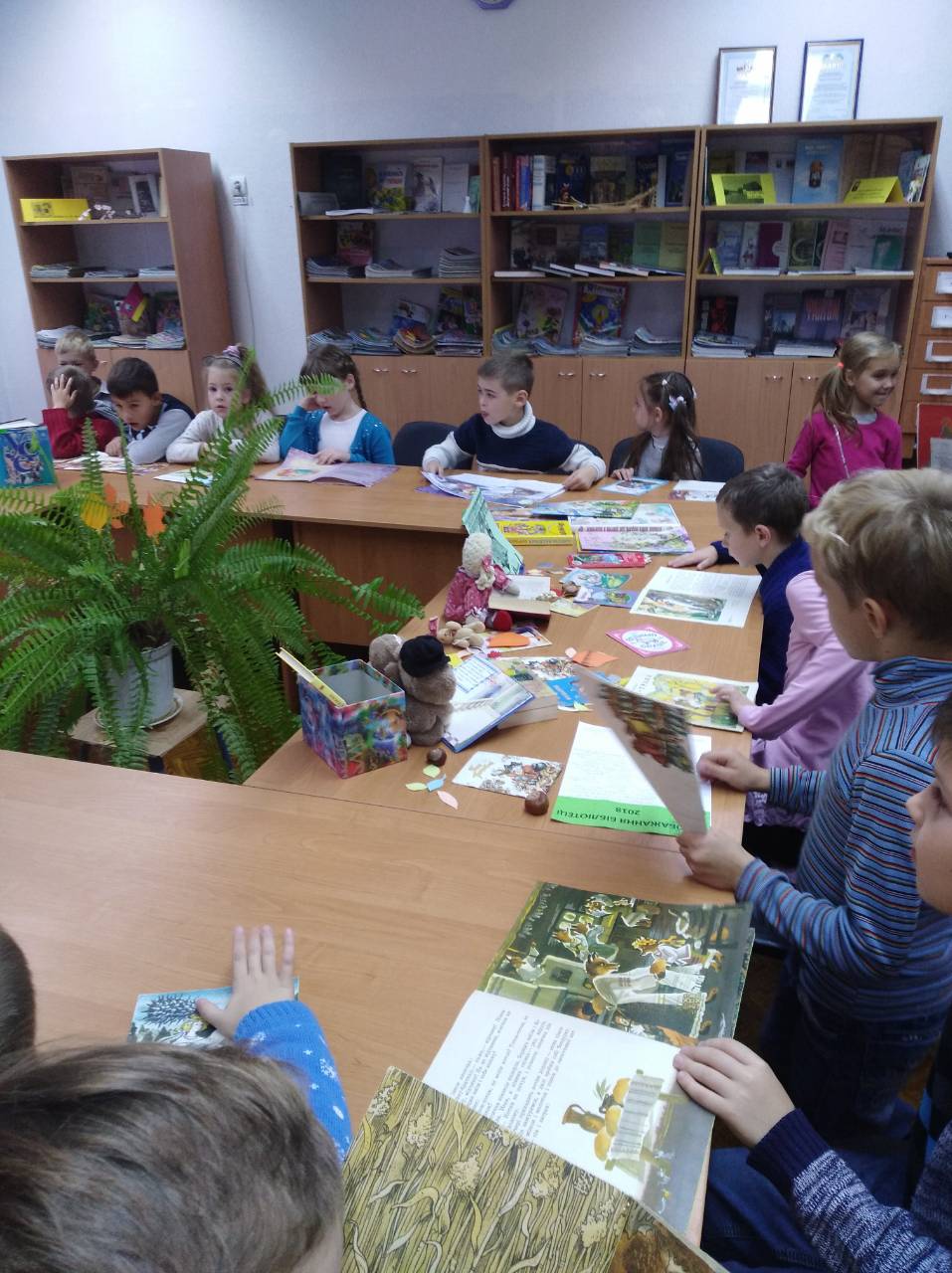 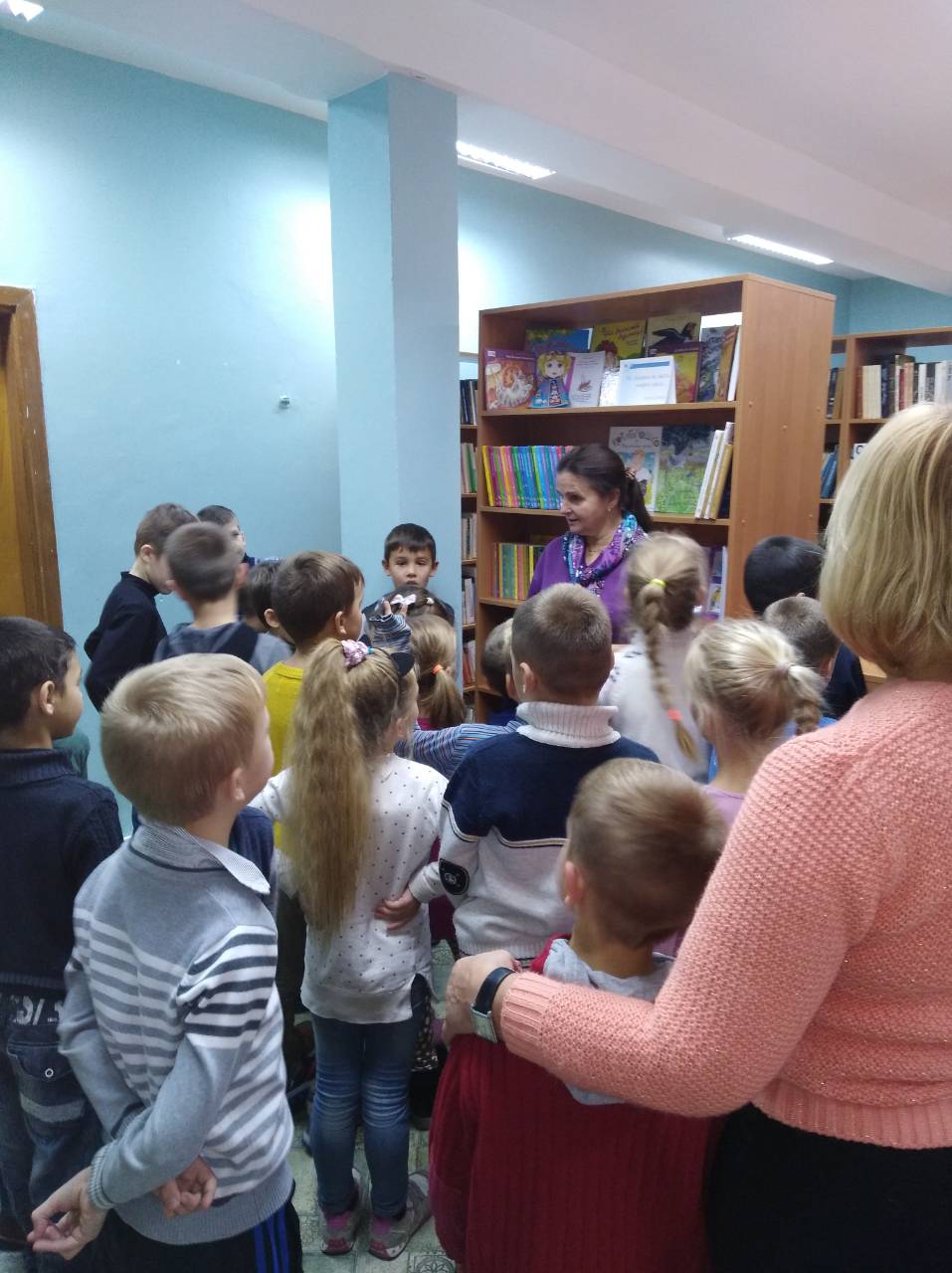 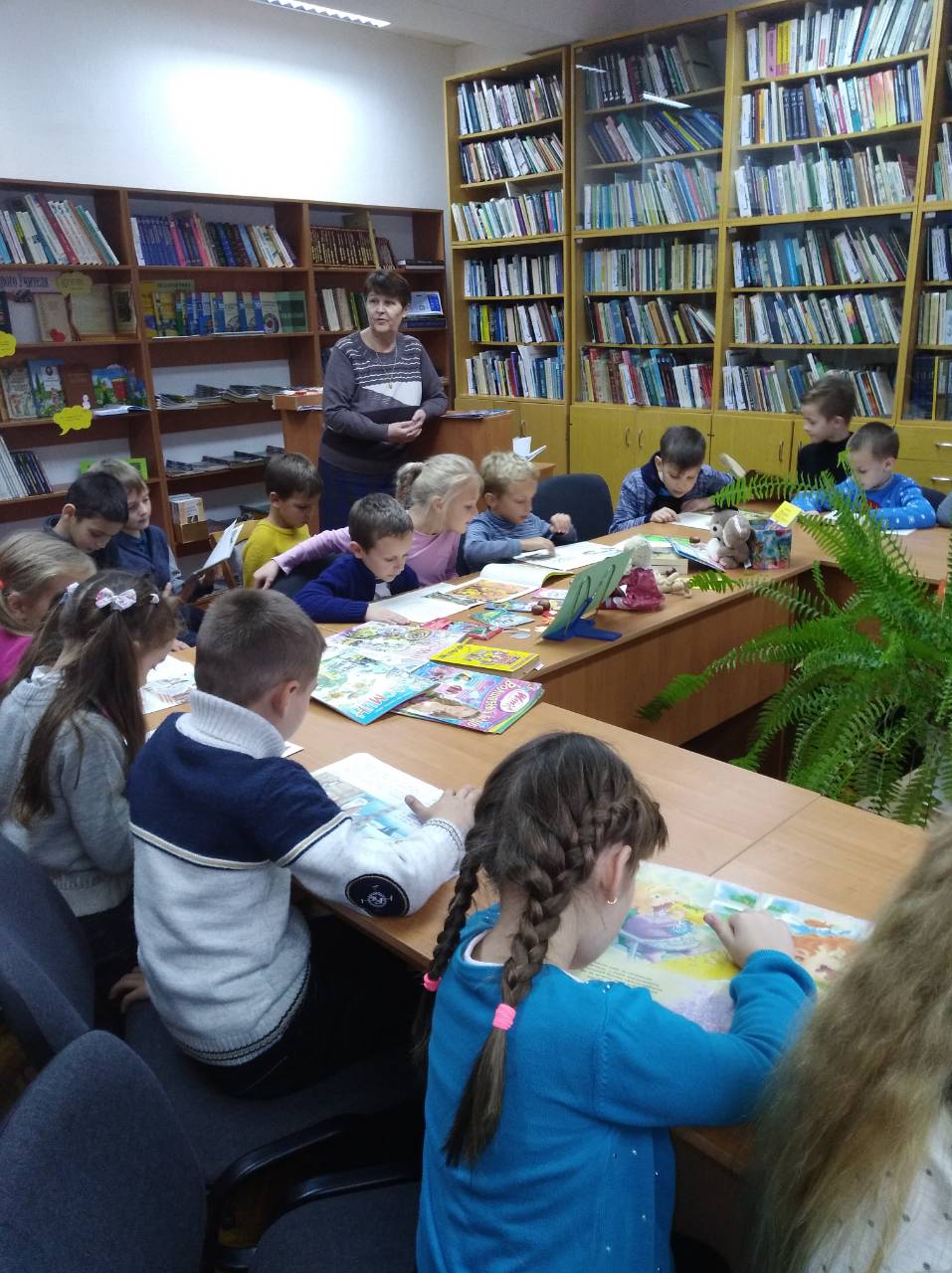 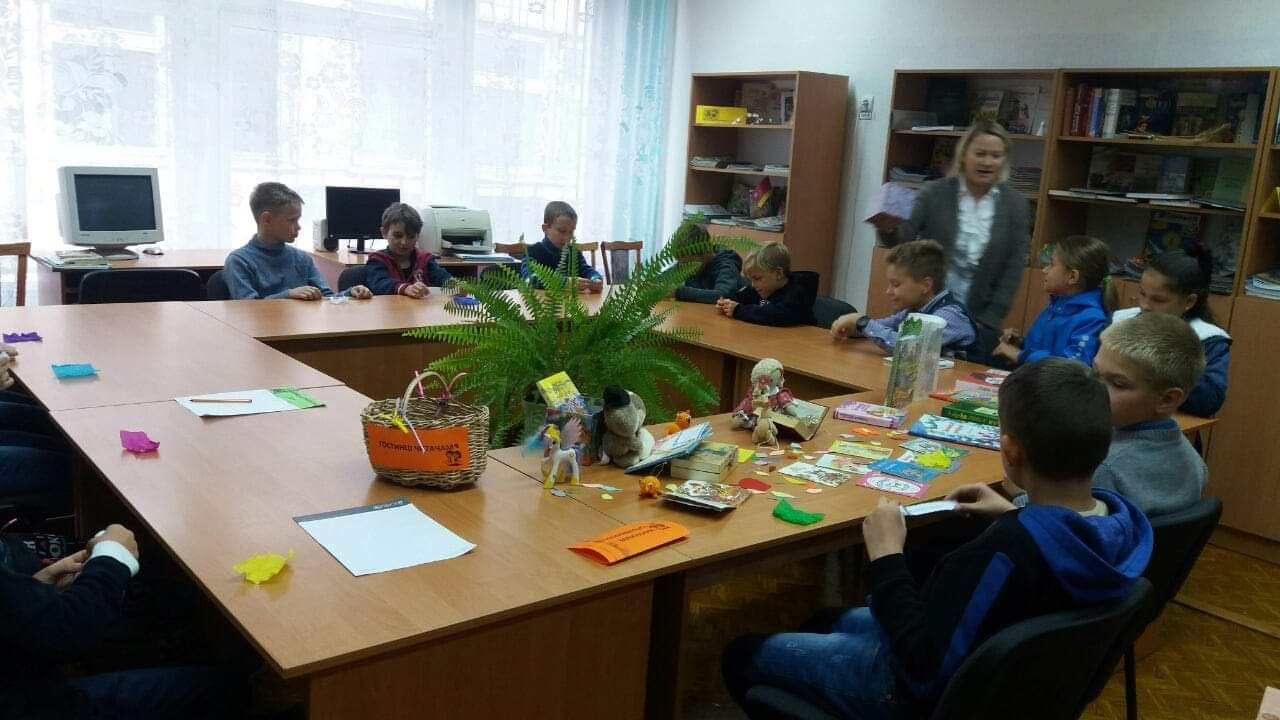 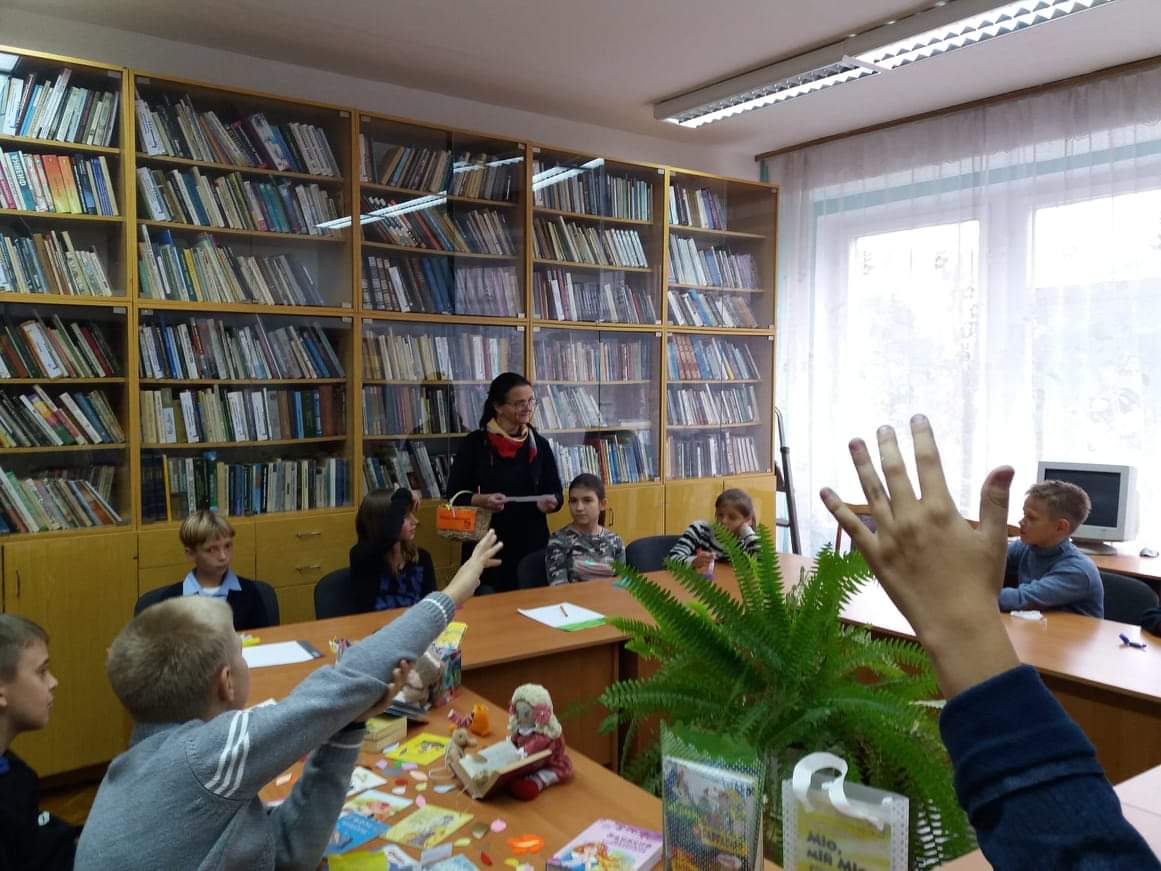 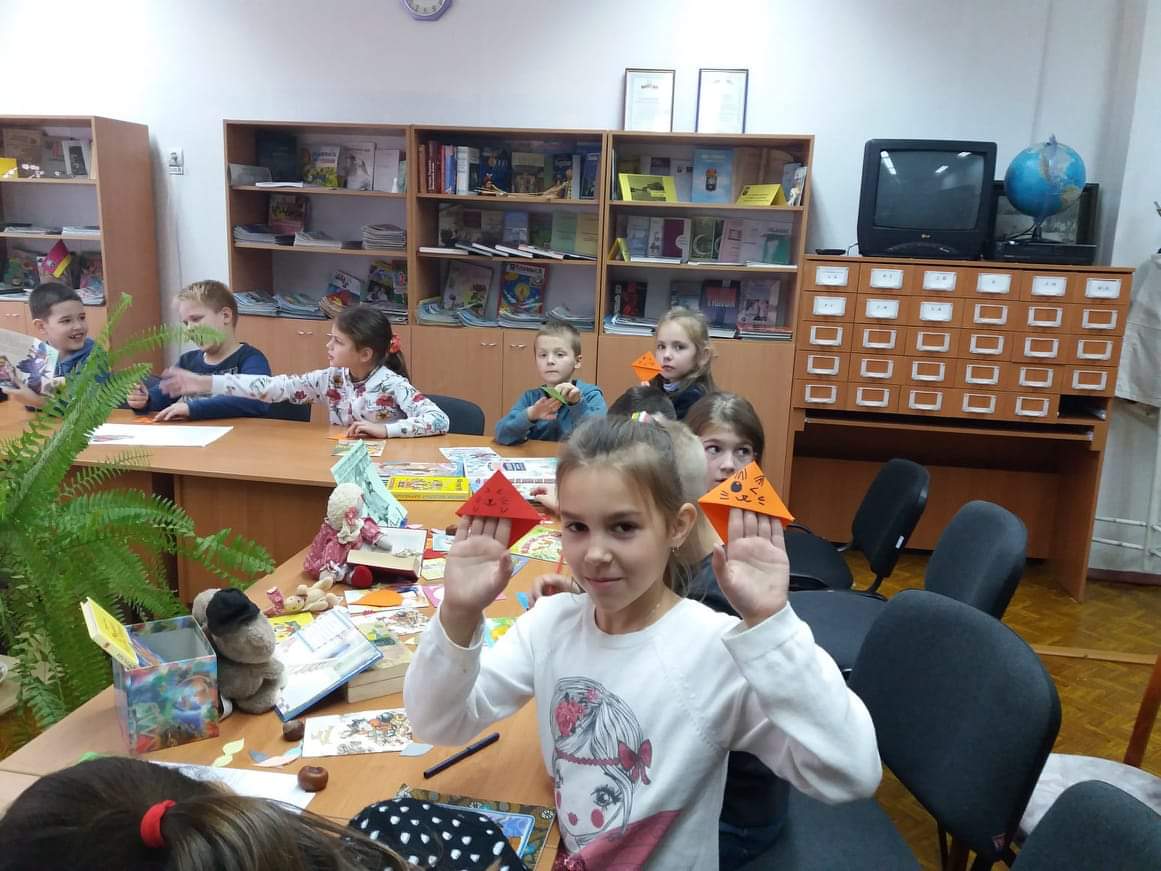 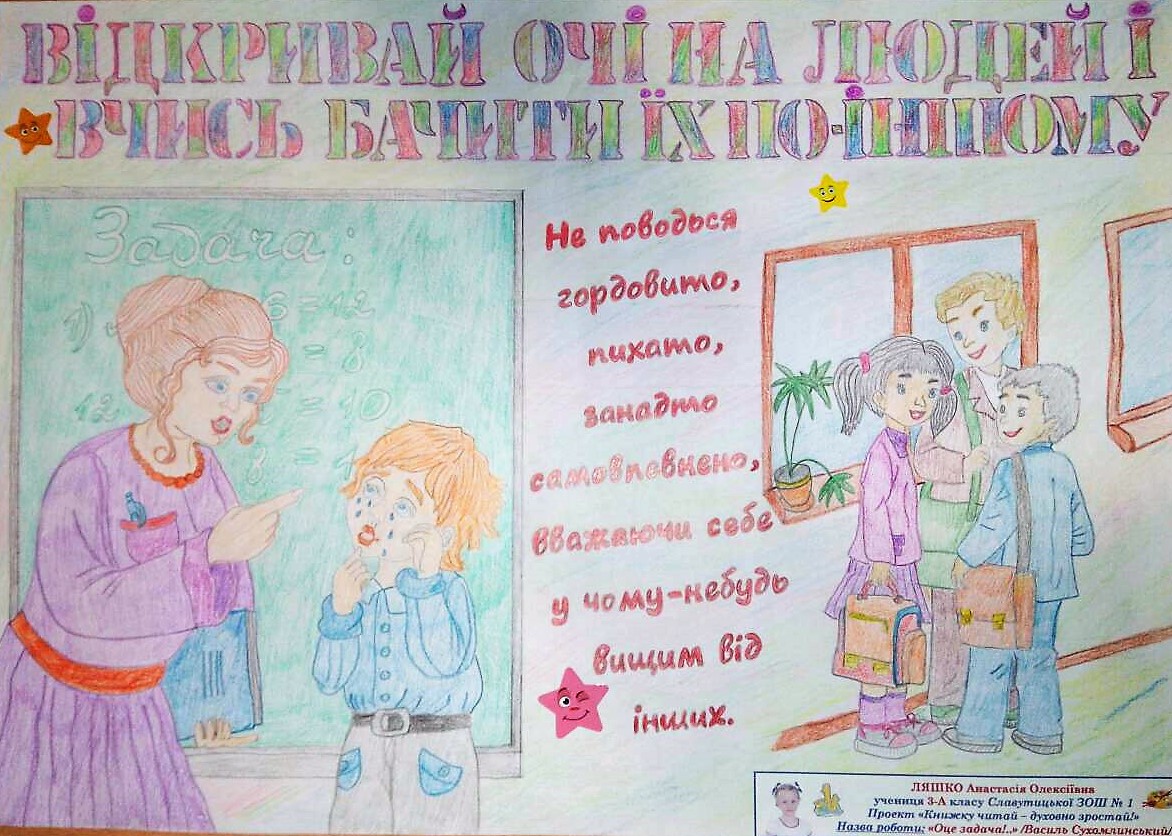 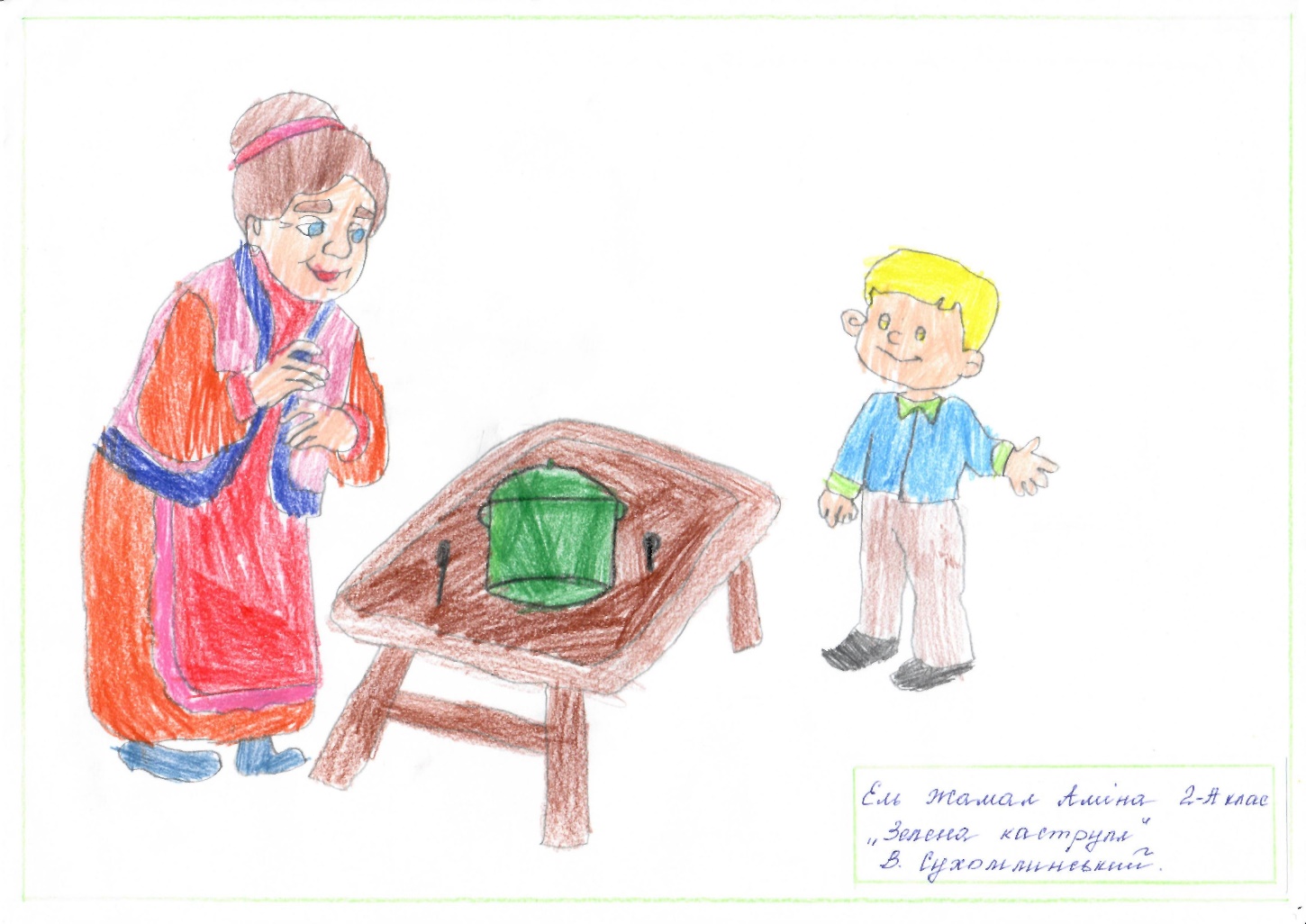 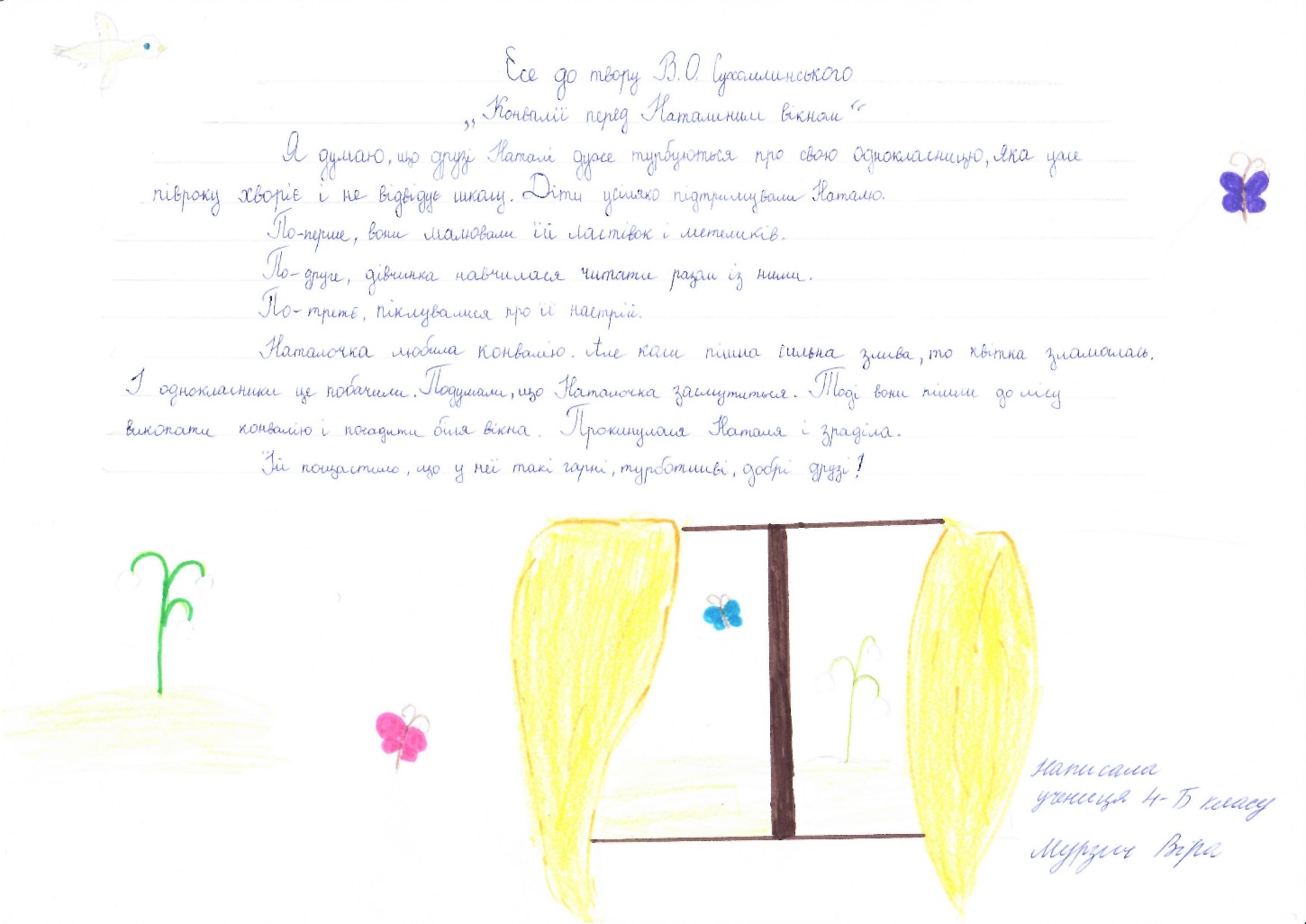 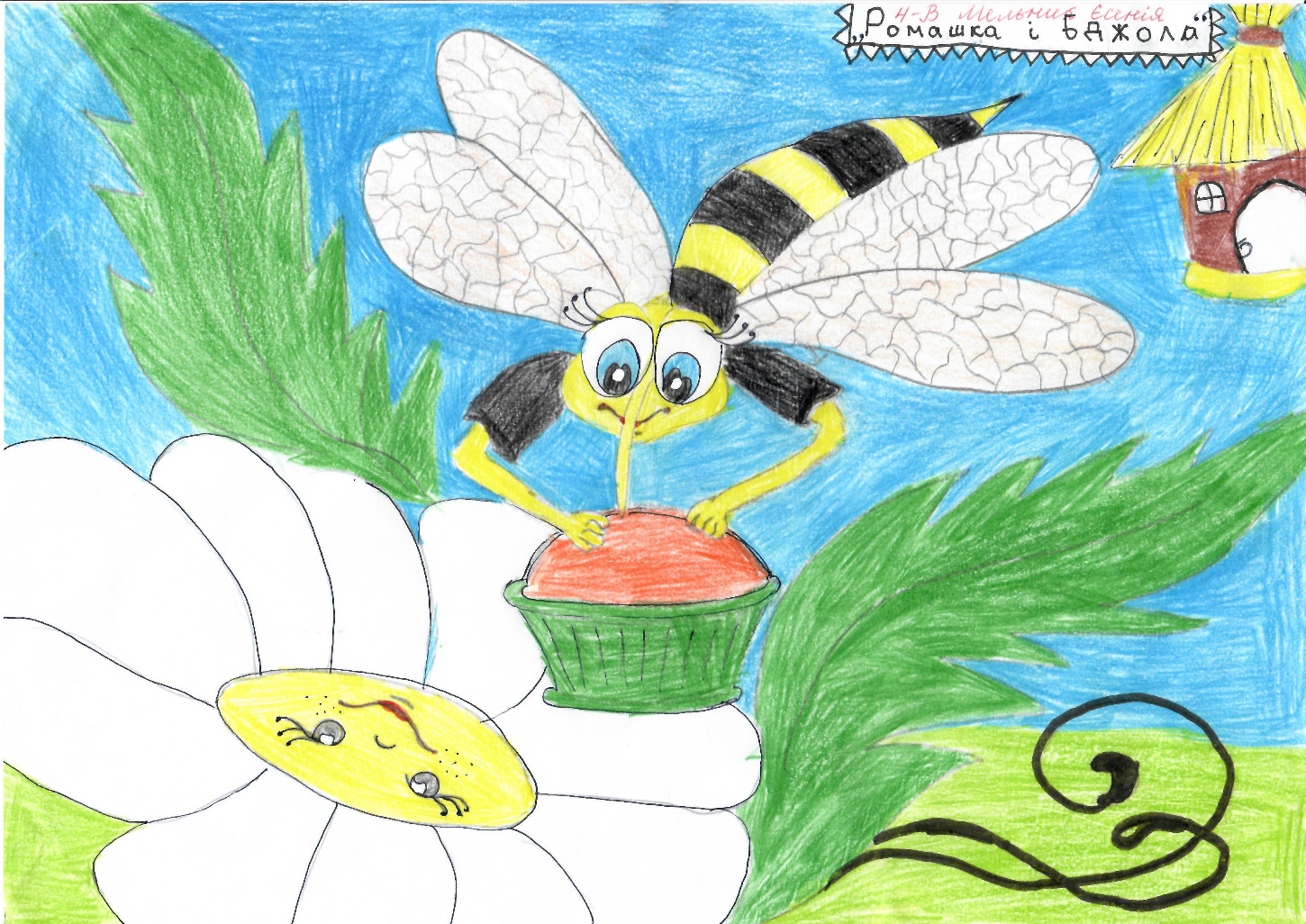 